Качественный список работников КГУ «Общеобразовательная школа села Акколь отдела образования по Зерендинскому району управления образования Акмолинской области»на 2023-2024 учебный год.№ФИО педагога/тех.персоналаНаименование организации, должностьНаименование организации, должностьНаименование организации, должностьФото3*4Нагрузка и расписание№ приказа и дата назначенияКакую категорию имеет, приказ № дата присвоения, наличие сертификатовКакую категорию имеет, приказ № дата присвоения, наличие сертификатовСведения о перевдижении по образовательным учреждениям (приказ об увольнении №, дата, куда был трудоустроен)КГУ « Общеобразовательная школа села Акколь отдела образования по Зерендинскому району управления образования Акмолинской области»КГУ « Общеобразовательная школа села Акколь отдела образования по Зерендинскому району управления образования Акмолинской области»КГУ « Общеобразовательная школа села Акколь отдела образования по Зерендинскому району управления образования Акмолинской области»КГУ « Общеобразовательная школа села Акколь отдела образования по Зерендинскому району управления образования Акмолинской области»КГУ « Общеобразовательная школа села Акколь отдела образования по Зерендинскому району управления образования Акмолинской области»КГУ « Общеобразовательная школа села Акколь отдела образования по Зерендинскому району управления образования Акмолинской области»КГУ « Общеобразовательная школа села Акколь отдела образования по Зерендинскому району управления образования Акмолинской области»КГУ « Общеобразовательная школа села Акколь отдела образования по Зерендинскому району управления образования Акмолинской области»КГУ « Общеобразовательная школа села Акколь отдела образования по Зерендинскому району управления образования Акмолинской области»КГУ « Общеобразовательная школа села Акколь отдела образования по Зерендинскому району управления образования Акмолинской области»КГУ « Общеобразовательная школа села Акколь отдела образования по Зерендинскому району управления образования Акмолинской области»1.Киселенко Людмила СтаниславнаКиселенко Людмила СтаниславнаКиселенко Людмила СтаниславнаДиректор школы 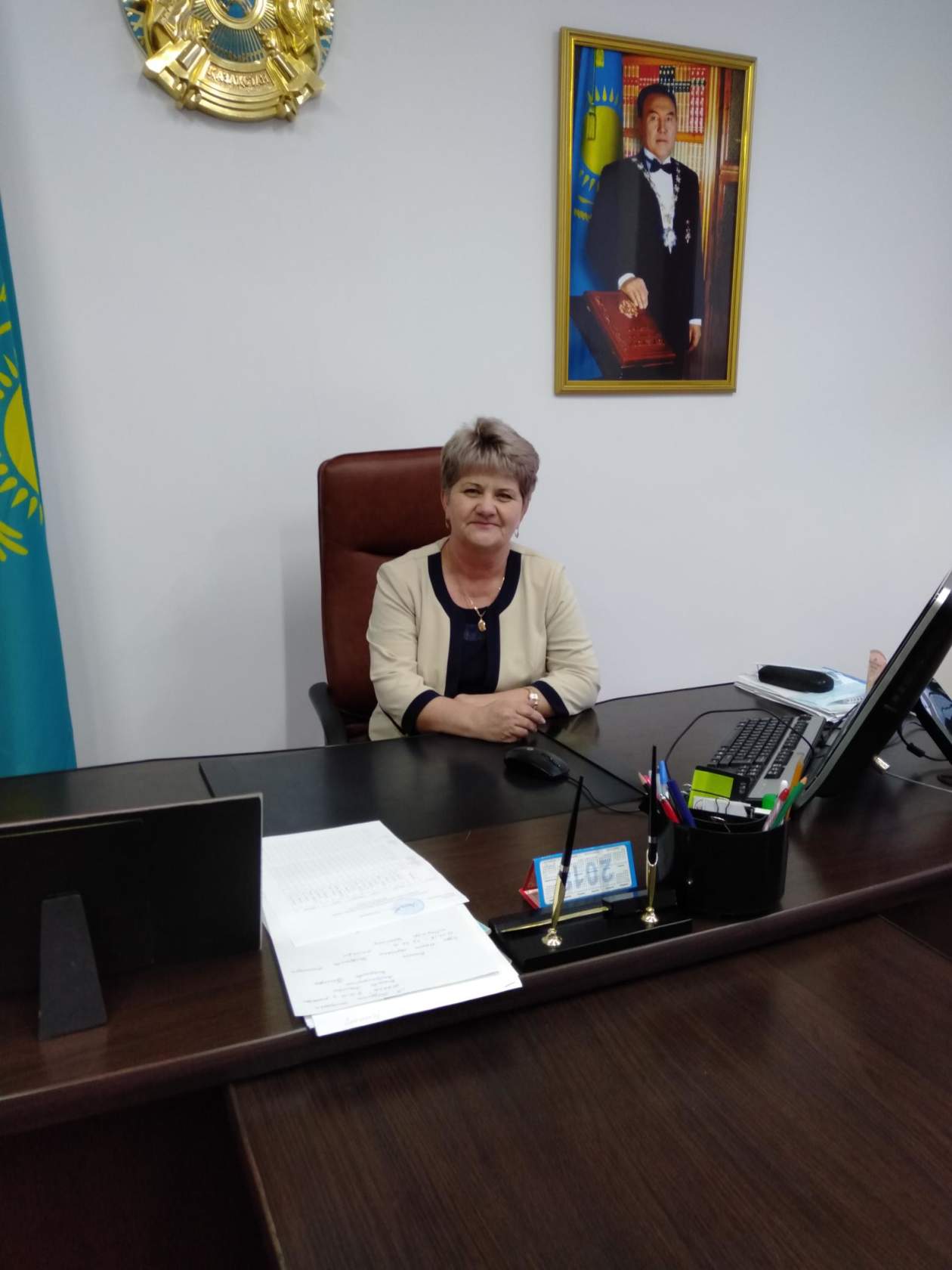 1 ст №0138 от 04.12.2018 г.№0138 от 04.12.2018 г.Сертификат имеется ТЖК/ИКТ:0005401671.Киселенко Людмила СтаниславнаКиселенко Людмила СтаниславнаКиселенко Людмила СтаниславнаУчитель начальных классов8 часов№133 от 01.10.2008г.№133 от 01.10.2008г.Педагог-исследователь № 253 от 28.12.2018г.2.Башарова Айнур ЖумагалиевнаБашарова Айнур ЖумагалиевнаБашарова Айнур ЖумагалиевнаЗам.директора по УВР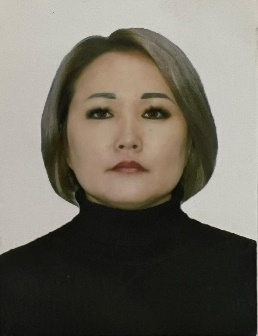 0,5 ст №31 от 31.01.2015г.№31 от 31.01.2015г.Присвоена заместитель  руководителя третьей квалификационной категории по должности заместитель директора по учебной части. №330 от 29.12.2020 г2.Башарова Айнур ЖумагалиевнаБашарова Айнур ЖумагалиевнаБашарова Айнур ЖумагалиевнаУчитель истории.16  час.№ 1 от 01.09.2012г.№ 1 от 01.09.2012г.Педагог-эксперт №399 от 25.12.2018г. Сертификат имеетсяТЖК/ИКТ: 0005401663.Маштиева Баян  ЗиядиновнаМаштиева Баян  ЗиядиновнаМаштиева Баян  ЗиядиновнаЗам.директора по УВР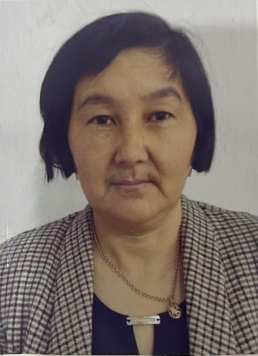 1 ст №23 от 14.12.2018г.№23 от 14.12.2018г.Присвоена квалификационная  категория заместитель  руководителя третьей квалификационная  категория по должности заместитель директора по учебной части.№246 от 24.06.2022г. 3.Маштиева Баян  ЗиядиновнаМаштиева Баян  ЗиядиновнаМаштиева Баян  ЗиядиновнаУчитель математики 23 часов№ 87 от 23.11.2004г.№ 87 от 23.11.2004г.Педагог-исследователь№ 251 от 31.12.2019г.Сертификат имеется № 14301044.Алдажанов Шарип Уралович Алдажанов Шарип Уралович Алдажанов Шарип Уралович Учитель НВТП 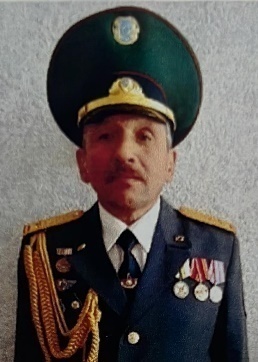 4 часа  №1 от 01.09.2012 г.№1 от 01.09.2012 г. Без категории 4.Алдажанов Шарип Уралович Алдажанов Шарип Уралович Алдажанов Шарип Уралович Преподаватель-организатор НВТП1 ст №01.09.2014г. №01.09.2014г. 5.Кабдулова Гаухар РамазановнаКабдулова Гаухар РамазановнаКабдулова Гаухар РамазановнаЗам.директора по УР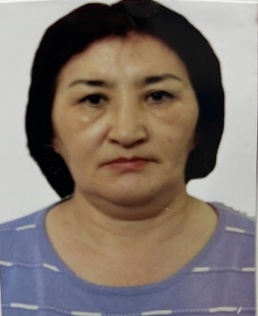 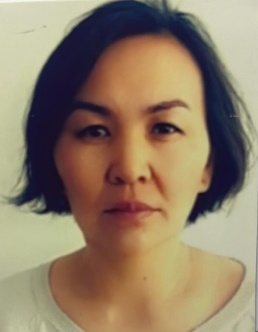 0,5 ст №16 от 31.08.2021г.№16 от 31.08.2021г.5.Кабдулова Гаухар РамазановнаКабдулова Гаухар РамазановнаКабдулова Гаухар РамазановнаУчитель начальных классов16 часов№ 53 от 01.09.2016г.№ 53 от 01.09.2016г.Педагог-эксперт № 228 от 17.07.2019г.Сертификат имеетсяТЖК/ИКТ: 0010001466. Абуова Бахытжан Темиргалиевна Абуова Бахытжан Темиргалиевна Абуова Бахытжан Темиргалиевна Зам.директора по ВР0,5 ст № 19 от 01.0.2023 г. № 19 от 01.0.2023 г. 6. Абуова Бахытжан Темиргалиевна Абуова Бахытжан Темиргалиевна Абуова Бахытжан Темиргалиевна Учитель начальных классов 16 часов№  36 от 30.09.1999г.№  36 от 30.09.1999г.Педагог-эксперт №144 от 14.08.2020г.Сертификат имеется № 1156331007.СандыбаеваБибигульСмагуловнаСандыбаеваБибигульСмагуловнаСандыбаеваБибигульСмагуловнаЗам.директора по ВР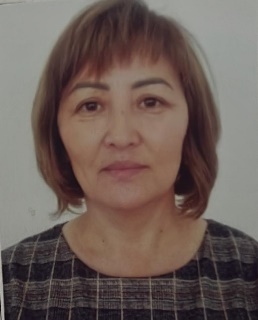 0,5 ст № 20 от 01.09.2023г.№ 20 от 01.09.2023г.7.СандыбаеваБибигульСмагуловнаСандыбаеваБибигульСмагуловнаСандыбаеваБибигульСмагуловнаУчитель начальных классов17 часов№ 117 от 31.08.2007г.№ 117 от 31.08.2007г.Педагог-эксперт №228 от 17.07.2019г.Сертификат имеется ТЖК/ИКТ:0010001458.ЖитниковскийНиколай  ВладиславовичЖитниковскийНиколай  ВладиславовичЖитниковскийНиколай  ВладиславовичЗам.директора по АХЧ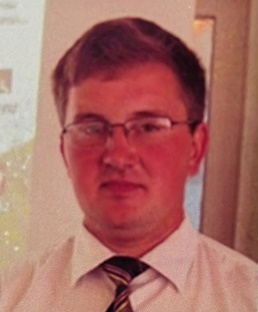 1 ст№114 от 31.10.2006г№114 от 31.10.2006г8.ЖитниковскийНиколай  ВладиславовичЖитниковскийНиколай  ВладиславовичЖитниковскийНиколай  ВладиславовичЗам.директора по АХЧ7 часов .№90 от 30.07.2005г..№90 от 30.07.2005г.Без категории8.ЖитниковскийНиколай  ВладиславовичЖитниковскийНиколай  ВладиславовичЖитниковскийНиколай  ВладиславовичУчитель худ.труда7 часов .№90 от 30.07.2005г..№90 от 30.07.2005г.Без категории9.Жумажанова Сауле АманжолқызыЖумажанова Сауле АманжолқызыЖумажанова Сауле АманжолқызыУчитель казахского языка и литературы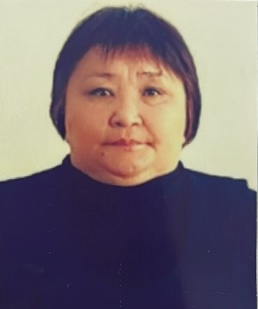 6 часов№ 13 от 01.09.2020г.№ 13 от 01.09.2020г.Педагог-исследователь№4 от 18.07.2018г.Сертификат не  имеется 10.Магзумова Гульмира АмантаевнаМагзумова Гульмира АмантаевнаМагзумова Гульмира АмантаевнаУчитель казахского языка и литературы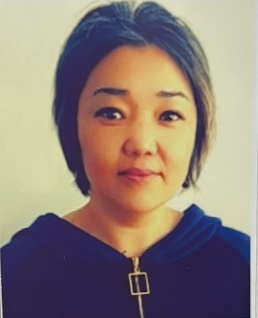 18 часов №66 от 21.09.2002г.№66 от 21.09.2002г.Педагог-эксперт №263 от 24.07.2018Сертификат имеется ТЖК/ИКТ: 00617002611.Калабаева Айгуль  АманжоловнаКалабаева Айгуль  АманжоловнаКалабаева Айгуль  АманжоловнаУчитель казахского языка и литературы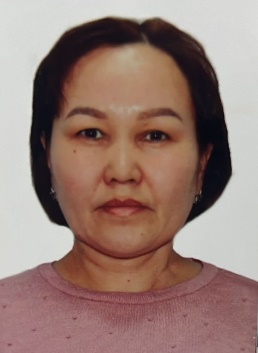 16 часов №70 от 19.02.2003г.№70 от 19.02.2003г.Педагог-эксперт №263 от 24.07.2018г.Сертификат имеется ТЖК/ИКТ:00617002712.Кәкен Айбикеш ҚайыртайқызыКәкен Айбикеш ҚайыртайқызыКәкен Айбикеш ҚайыртайқызыУчитель казахского языка и литературы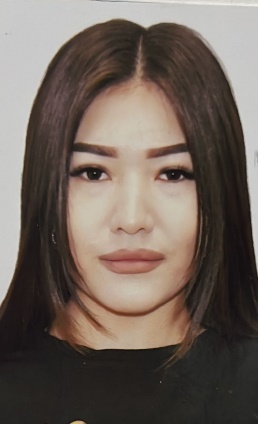 17 часов №17 от 01.09.2019г.№17 от 01.09.2019г.Педагог-модератор№90 от 23.12.2021г.Сертификат имеется ТЖК/ИКТ:00046270913.АлимбетоваУльфатСакеновнаАлимбетоваУльфатСакеновнаАлимбетоваУльфатСакеновнаУчитель казахского языка и литературы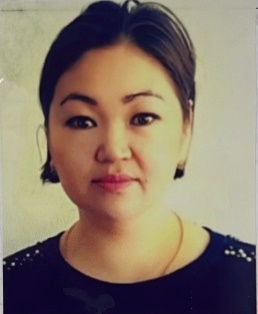 16 часов №131 от 01.09.2008 г.№131 от 01.09.2008 г.Педагог-эксперт №399. 25.12.2018г.Сертификат имеется ТЖК/ИКТ:00054016514.ШайхыгалиеваБигайшаСагадатовнаШайхыгалиеваБигайшаСагадатовнаШайхыгалиеваБигайшаСагадатовнаУчитель русского языка и литературы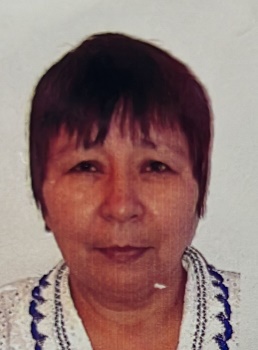 18 часов №131 от 01.09.2008 г.№131 от 01.09.2008 г.Педагог-исследователь№251 от 31.12.2019г.Сертификат имеется №143010515.АристановаАлмаКайроллаевнаАристановаАлмаКайроллаевнаАристановаАлмаКайроллаевнаУчитель русского языка и литературы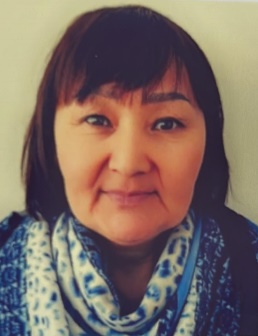 21 часов №25 от 28.08.1998г.№25 от 28.08.1998г.Педагог-эксперт №228от 17.07.2019г.Сертификат имеется ТЖК/ИКТ:00100014216.Иванова  Наталья  ПавловнаИванова  Наталья  ПавловнаИванова  Наталья  ПавловнаУчитель русского языка и литературы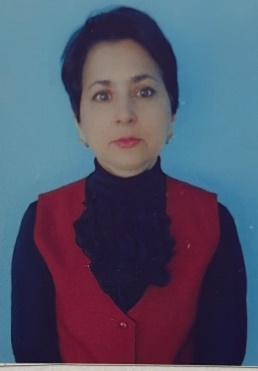 20 часов №85 от 20.09.2004г.№85 от 20.09.2004г.Педагог-исследователь№170-ж/к от 31.12.2020Сертификат имеется №00022102917.АльжапароваАклимаЖаксылыковнаАльжапароваАклимаЖаксылыковнаАльжапароваАклимаЖаксылыковнаУчитель английского языка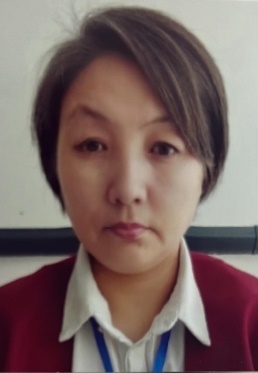 20часов №17 от 01.09.2013г.№17 от 01.09.2013г.Педагог-эксперт От №228 от 17.07.2019Сертификат имеется №000100014318.Рымбаева ГульданаБауыржановнаРымбаева ГульданаБауыржановнаРымбаева ГульданаБауыржановнаУчитель английского языка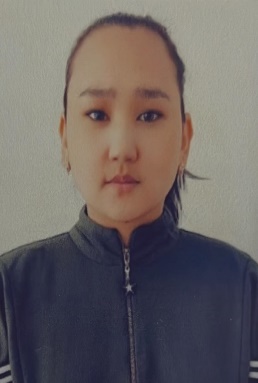 16 часов№13 от 07.09.2018г.№13 от 07.09.2018г.Педагог-модератор№75 от 28.12.2020г.Сертификат имеется ТЖК/ИКТ:000211837319. Крицкая Юлия ВикторовнаКрицкая Юлия ВикторовнаКрицкая Юлия ВикторовнаУчитель английского языка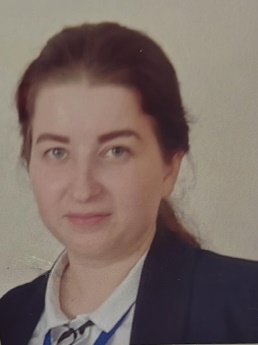 17 часов №19 от 01.09.2019 г. №19 от 01.09.2019 г. Без категории20.ОрынбаевЖанатАманжоловичОрынбаевЖанатАманжоловичОрынбаевЖанатАманжоловичУчитель истории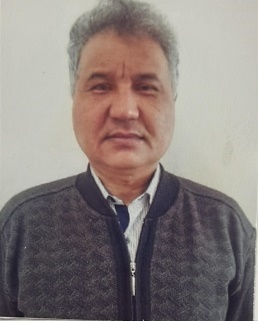 25 часов №27 от 28.04.2017г.№27 от 28.04.2017г.Педагог-исследователь№144-ж/15 от 15.07.2019Сертификат имеется №00100013721.Ескендирова Гульнара АманжоловнаЕскендирова Гульнара АманжоловнаЕскендирова Гульнара АманжоловнаУчитель физики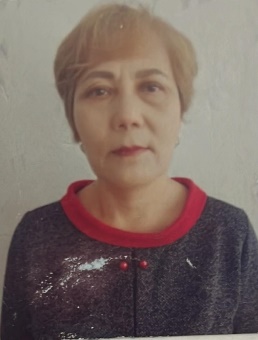 20 часов №120 от 12.10.2007г.№120 от 12.10.2007г.Без категории22.МахановаЗамзагульСерикбаевнаМахановаЗамзагульСерикбаевнаМахановаЗамзагульСерикбаевнаУчитель математики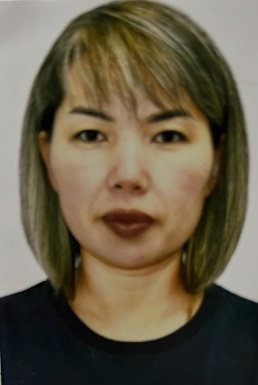 25 часов № 44 от 31.08.2022г.№ 44 от 31.08.2022г.Педагог-эксперт №195 от 27.07.2018Сертификат имеется ТЖК/ИКТ:0116221723.БайсалбаевМерекеАргыновичБайсалбаевМерекеАргыновичБайсалбаевМерекеАргыновичУчитель математики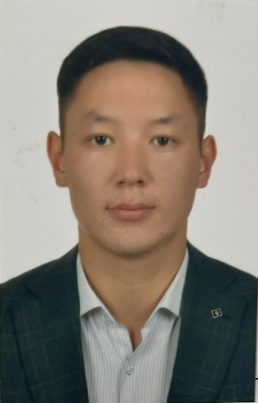 26 часов № 16 от 01.09.2023.№ 16 от 01.09.2023.Педагог-модератор№129 от 23.12.2019г.Сертификат не имеется 24.Жаксалыкова  РаушанСултановнаЖаксалыкова  РаушанСултановнаЖаксалыкова  РаушанСултановнаУчитель химии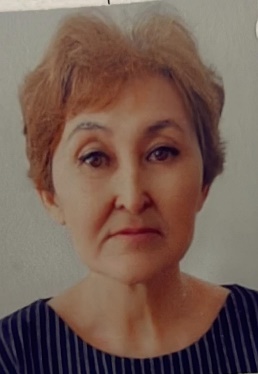 20часов №111 от 01.09.2006г.№111 от 01.09.2006г.Педагог-исследователь№144-ж/15 от 17.07.2019г.Сертификат имеется №00100013625.ЕскендировАйтжанХакимовичЕскендировАйтжанХакимовичЕскендировАйтжанХакимовичУчитель биологии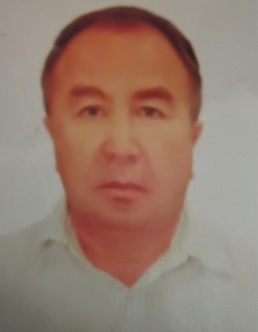 18 часов №123 от 01.02.2008 г.№123 от 01.02.2008 г.Педагог-исследователь№152 от 13.08.2020г.Сертификат имеется №11563310026. Капарова АягозУалихановнаКапарова АягозУалихановнаКапарова АягозУалихановнаУчитель географии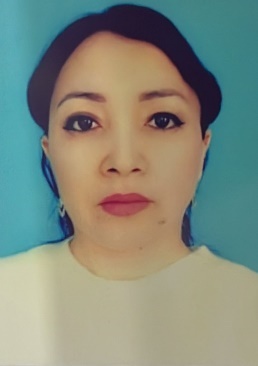 20 часов№3 от 01.02.2019№3 от 01.02.2019Педагог-эксперт От №144 от 14.08.2020Сертификат имеется №143010727.Аубакирова ГулсумБауыржановнаАубакирова ГулсумБауыржановнаАубакирова ГулсумБауыржановнаУчитель географии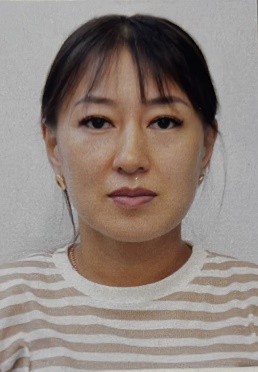 8 часов №50 от 01.09.2016г.№50 от 01.09.2016г.Без категории28.Омарова НургульАбилмонсимовнаОмарова НургульАбилмонсимовнаОмарова НургульАбилмонсимовнаУчитель информатики 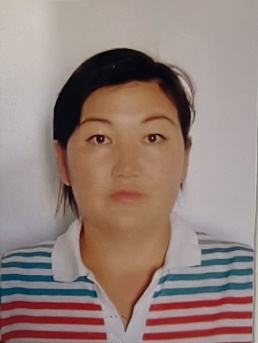 8 часов №14 от 01.09.2018г.№14 от 01.09.2018г.Без категории28.Омарова НургульАбилмонсимовнаОмарова НургульАбилмонсимовнаОмарова НургульАбилмонсимовнаСтаршая вожатая 0,5 ст №14 от 01.09.2018г.№14 от 01.09.2018г.29.Құрманғазы  Еркебұлан БерікұлыҚұрманғазы  Еркебұлан БерікұлыҚұрманғазы  Еркебұлан БерікұлыУчитель информатики 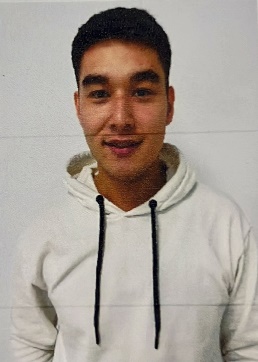 14 часов № 17 01.09.2023г.№ 17 01.09.2023г.Педагог-модератор№151 от 12.10.2021г.Сертификат не  имеется 30.Кульниязов Рустам СерикбаевичКульниязов Рустам СерикбаевичКульниязов Рустам СерикбаевичУчитель информатики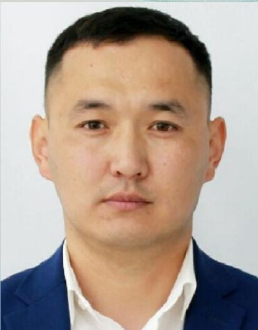 4 часа№16 от 31.08.2021г.№16 от 31.08.2021г.Педагог-эксперт От №332 от 31.12.2021г. Сертификат имеется ТЖК/ИКТ: 00052663631. Валеева Асия КаркенқызыВалеева Асия КаркенқызыВалеева Асия КаркенқызыУчитель музыки 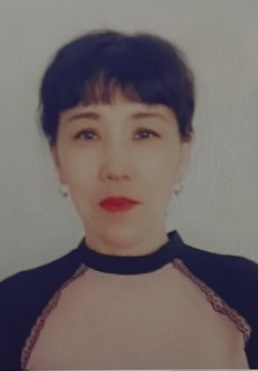 9 часов №25 от 01.09.2019г.№25 от 01.09.2019г.Педагог-модератор№75 от 28.12.2020г.Сертификат имеется ТЖК/ИКТ:  не пройден 202132. МалгаждаровКайыртайКакеновичМалгаждаровКайыртайКакеновичМалгаждаровКайыртайКакеновичУчитель художественного  труда и предпринимательства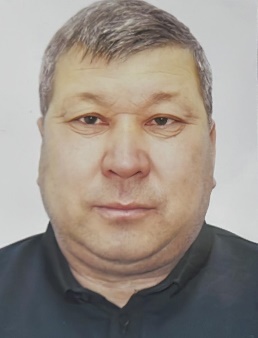 12 часов №18 от 01.09.2019г.№18 от 01.09.2019г.Без категории33.Дукенов  Серик НургалиевичДукенов  Серик НургалиевичДукенов  Серик НургалиевичУчитель физической культуры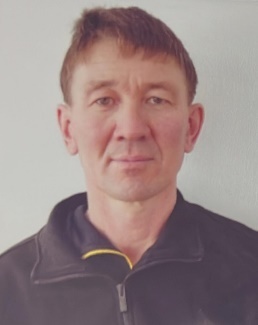 18 часов №24 от 21.05.1998г.№24 от 21.05.1998г.Педагог-эксперт От №197 от 28.12.2020г.Сертификат имеется ТЖК/ИКТ: 00021947234.Мухамеджанов Болат  БалтабековичМухамеджанов Болат  БалтабековичМухамеджанов Болат  БалтабековичУчитель физической культуры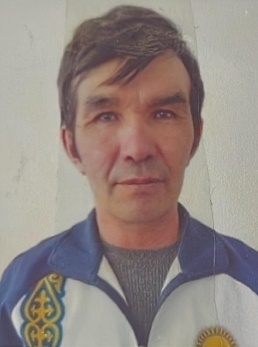 18 часов №165 от 01.09.2011г.№165 от 01.09.2011г.Без категории35.Тайбасаров Риза ДаулетовичТайбасаров Риза ДаулетовичТайбасаров Риза ДаулетовичУчитель физической культуры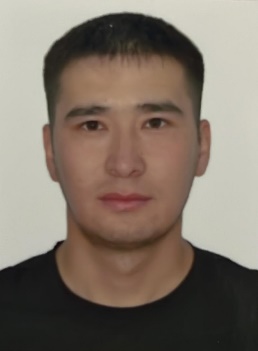 18 часов №12 от 01.09.2020г.№12 от 01.09.2020г.Без категории36.Шайхутдинова Галия МиниахметовнаШайхутдинова Галия МиниахметовнаШайхутдинова Галия МиниахметовнаУчитель физической культуры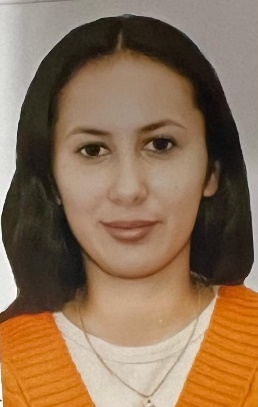 12 часов №18 от 31.08.2021г.№18 от 31.08.2021г.Без категории36.Шайхутдинова Галия МиниахметовнаШайхутдинова Галия МиниахметовнаШайхутдинова Галия МиниахметовнаСоциальный педагог0,5 ст №18 от 31.08.2021г.№18 от 31.08.2021г.37.Жармаганбетова Марал МаратовнаЖармаганбетова Марал МаратовнаЖармаганбетова Марал МаратовнаУчитель художественного труда 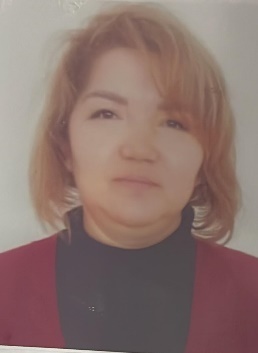 7 часов№ 86 от 04.10.2004г№ 86 от 04.10.2004гБез категории37.Жармаганбетова Марал МаратовнаЖармаганбетова Марал МаратовнаЖармаганбетова Марал МаратовнаУчитель начальных классов.14 часов № 27 от 01.09.2014г.№ 27 от 01.09.2014г.Педагог-эксперт От №228 от 17.07.2019г.Сертификат имеется ТЖК/ИКТ: 00100014038.Житниковская Татьяна ВалерьевнаЖитниковская Татьяна ВалерьевнаЖитниковская Татьяна ВалерьевнаУчитель начальных классов.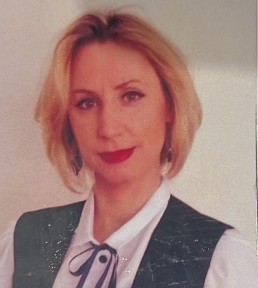 14 часов №13 от 01.09.2018г. №13 от 01.09.2018г. Педагог-модератор№50 от 19.08.2020г.Сертификат имеется ТЖК/ИКТ:  00017676638.Житниковская Татьяна ВалерьевнаЖитниковская Татьяна ВалерьевнаЖитниковская Татьяна ВалерьевнаУчитель  художественного труда 7 часов №114 от 31.10.2006г.№114 от 31.10.2006г.Педагог-исследователь №170-ж/қ  от 31.12.2020г.Сертификат имеется ТЖК/ИКТ:  00027077739.МукушеваЖанара МаратовнаМукушеваЖанара МаратовнаМукушеваЖанара МаратовнаУчитель начальных классов.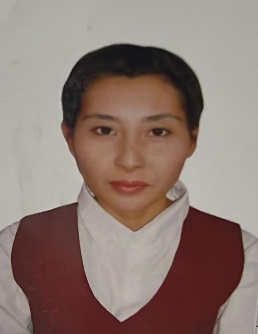 16 часов №1 от 01.09.2012г.№1 от 01.09.2012г.Педагог-модератор№65 от 01.09.2020 гСертификат не имеется 40.Сейтенова ГулсаяЖумадиловнаСейтенова ГулсаяЖумадиловнаСейтенова ГулсаяЖумадиловнаУчитель начальных классов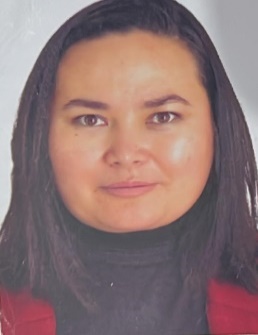 16+1 час вариатив №165 от 01.09.2011г.№165 от 01.09.2011г.Педагог-модератор№ 94 от 17.07.2018г.Сертификат имеется ТЖК/ИКТ:  00617002441Абылхаева Сауле СайлаубековнаАбылхаева Сауле СайлаубековнаАбылхаева Сауле СайлаубековнаПедагог-психолог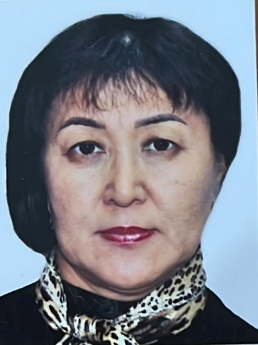 1 ст№15 01.09.2023г. №15 01.09.2023г. Педагог-эксперт № 228 от 17.07.2019г.Сертификат имеется ТЖК/ИКТ:  00100005542Мухаметжанова Айнур НуртаевнаМухаметжанова Айнур НуртаевнаМухаметжанова Айнур НуртаевнаВоспитатель подготовительного класса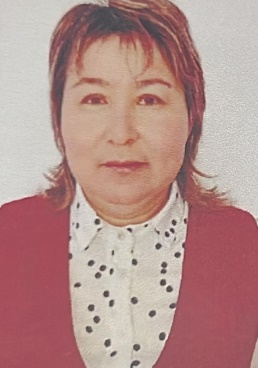 20+4 часа№41 от 11.04.2016г.№41 от 11.04.2016г.Педагог-модератор№ 90 от 23.12.2021г.Сертификат имеется ТЖК/ИКТ: 00054753343.Хаджимуратова Айгуль КаиргельдиновнаХаджимуратова Айгуль КаиргельдиновнаХаджимуратова Айгуль КаиргельдиновнаВоспитатель подготовительного класса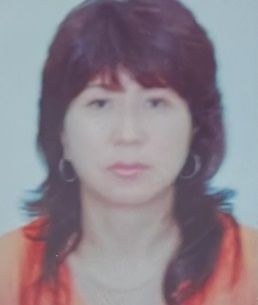 20+4 часа№86 от 02.09.2017г.№86 от 02.09.2017г.Без категории44.Габдуллина Ляззат Сунгатовна Габдуллина Ляззат Сунгатовна Габдуллина Ляззат Сунгатовна Библиотекарь 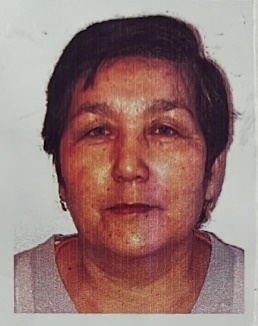 1 ст№ 367 от 29.08.1994г. № 367 от 29.08.1994г. Без категории45. Уразалова Макпал Темирболатовна Уразалова Макпал Темирболатовна Уразалова Макпал Темирболатовна Делопроизводитель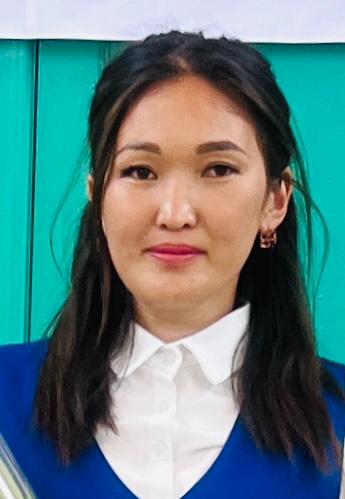 1 ст № 18 01.09.2023г.№ 18 01.09.2023г.46.Алдажанова Жанаргуль АмангельдиновнаАлдажанова Жанаргуль АмангельдиновнаАлдажанова Жанаргуль АмангельдиновнаСекретарь 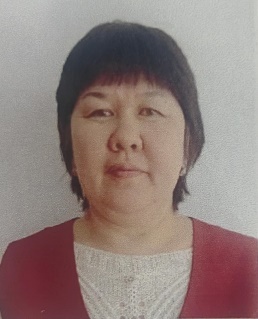 1 ст №30 от 01.10.2014г.№30 от 01.10.2014г.47.Сагындыкова Раушан АсмухамбетовнаСагындыкова Раушан АсмухамбетовнаСагындыкова Раушан АсмухамбетовнаТех.персонал 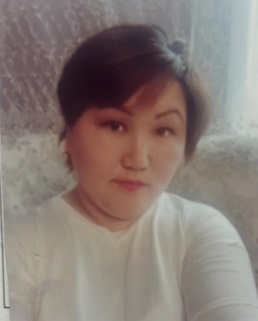 1ст№45 от 31.08.2022.№45 от 31.08.2022.48.Азмаганбетова Ольга ЮриевнаАзмаганбетова Ольга ЮриевнаАзмаганбетова Ольга ЮриевнаТех.персонал 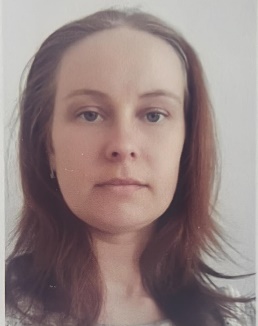 1 ст № 3 от 31.01.2022г.№ 3 от 31.01.2022г.49.Нуртазина Маржан БеркимбаевнаНуртазина Маржан БеркимбаевнаНуртазина Маржан БеркимбаевнаТех.персонал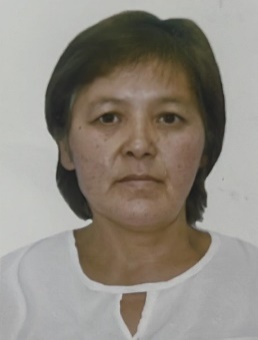 1ст№14 от 07.08.2020г.№14 от 07.08.2020г.50.Баймагамбетова Зауре АспантаевнаБаймагамбетова Зауре АспантаевнаБаймагамбетова Зауре АспантаевнаТех.персонал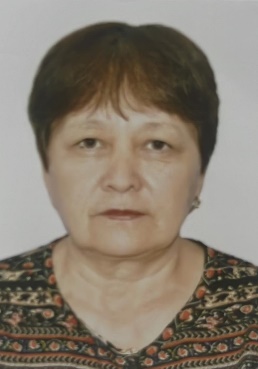 1 ст№ 10 от 16.08.2021 г.№ 10 от 16.08.2021 г.51.Коспанова Анаргуль КамалбековнаКоспанова Анаргуль КамалбековнаКоспанова Анаргуль КамалбековнаТех.персонал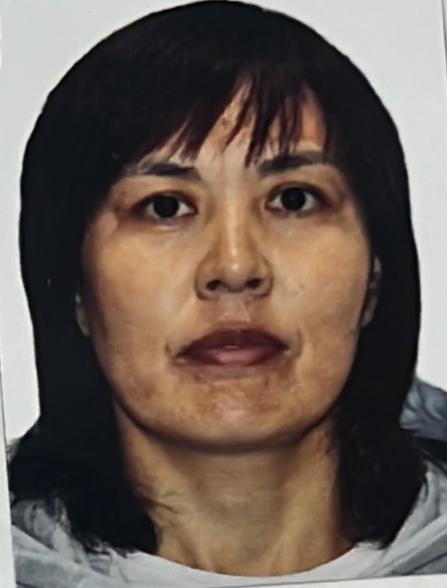 1 ст№12 от 25.08.2023г. №12 от 25.08.2023г. 52.Островская Елена Ивановна Островская Елена Ивановна Островская Елена Ивановна Тех.персонал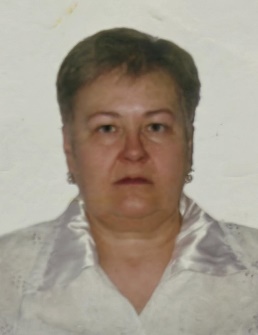 1 ст№ 14 от 25.08.2023№ 14 от 25.08.202353Татембаева Айкумис ТатыбаевнаТатембаева Айкумис ТатыбаевнаТатембаева Айкумис ТатыбаевнаВахтер 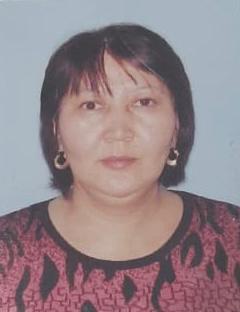 1 ст № 19от 01.09.2020г.№ 19от 01.09.2020г.54. Зелевская Лариса ВладимировнаЗелевская Лариса ВладимировнаЗелевская Лариса ВладимировнаГардеробщица 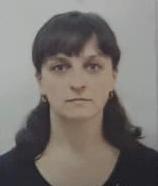 1 ст №18 от 01.09.2020г.№18 от 01.09.2020г.55.Просветов Геннадий АнатольевичПросветов Геннадий АнатольевичПросветов Геннадий АнатольевичРабочий по ремонту 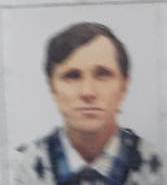 1 ст№ 62 от 31.05.2007г.№ 62 от 31.05.2007г.56.Кубиков ТиркешКенжебаевичКубиков ТиркешКенжебаевичКубиков ТиркешКенжебаевичЭлектрик 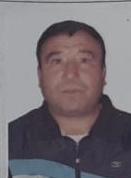 1 ст №65 от 01.11.2016г.№65 от 01.11.2016г.57.Башарова Сауле АмантаевнаБашарова Сауле АмантаевнаБашарова Сауле АмантаевнаСторож 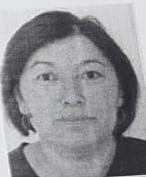 1 ст №1 от 01.09.2012г. №1 от 01.09.2012г. -58.СамбаевРахимбекКоянбаевичСамбаевРахимбекКоянбаевичСамбаевРахимбекКоянбаевичСторож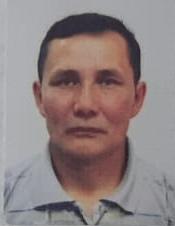 1 ст№28 от 01.10.2014г.№28 от 01.10.2014г.59.Крицкий Виктор СтепановичКрицкий Виктор СтепановичКрицкий Виктор СтепановичСторож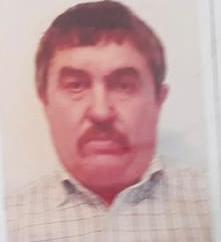 1 ст№23 от 03.10.2021 г.№23 от 03.10.2021 г.60Аубакиров СабыржанХайруллиновичАубакиров СабыржанХайруллиновичАубакиров СабыржанХайруллиновичВодитель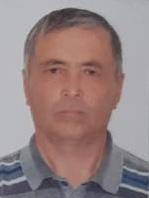 1 ст №6 от 08.06.2020г.№6 от 08.06.2020г.Качественный список работников  мини центра «Бөбек» при  КГУ «Общеобразовательная школа села Акколь отдела образования по Зерендинскому району управления образования Акмолинской области»на 2023-2024 учебный год.Качественный список работников  мини центра «Бөбек» при  КГУ «Общеобразовательная школа села Акколь отдела образования по Зерендинскому району управления образования Акмолинской области»на 2023-2024 учебный год.Качественный список работников  мини центра «Бөбек» при  КГУ «Общеобразовательная школа села Акколь отдела образования по Зерендинскому району управления образования Акмолинской области»на 2023-2024 учебный год.Качественный список работников  мини центра «Бөбек» при  КГУ «Общеобразовательная школа села Акколь отдела образования по Зерендинскому району управления образования Акмолинской области»на 2023-2024 учебный год.Качественный список работников  мини центра «Бөбек» при  КГУ «Общеобразовательная школа села Акколь отдела образования по Зерендинскому району управления образования Акмолинской области»на 2023-2024 учебный год.Качественный список работников  мини центра «Бөбек» при  КГУ «Общеобразовательная школа села Акколь отдела образования по Зерендинскому району управления образования Акмолинской области»на 2023-2024 учебный год.Качественный список работников  мини центра «Бөбек» при  КГУ «Общеобразовательная школа села Акколь отдела образования по Зерендинскому району управления образования Акмолинской области»на 2023-2024 учебный год.Качественный список работников  мини центра «Бөбек» при  КГУ «Общеобразовательная школа села Акколь отдела образования по Зерендинскому району управления образования Акмолинской области»на 2023-2024 учебный год.Качественный список работников  мини центра «Бөбек» при  КГУ «Общеобразовательная школа села Акколь отдела образования по Зерендинскому району управления образования Акмолинской области»на 2023-2024 учебный год.Качественный список работников  мини центра «Бөбек» при  КГУ «Общеобразовательная школа села Акколь отдела образования по Зерендинскому району управления образования Акмолинской области»на 2023-2024 учебный год.Качественный список работников  мини центра «Бөбек» при  КГУ «Общеобразовательная школа села Акколь отдела образования по Зерендинскому району управления образования Акмолинской области»на 2023-2024 учебный год.61.КушановаСлушашЖантасовнаКушановаСлушашЖантасовнаМетодист Методист 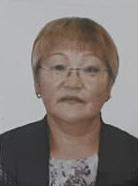 1,0 ст№4 от 11.02.2022г. Без категорииБез категории62.Мынжанова Гульнур КокеновнаМынжанова Гульнур КокеновнаВоспитательВоспитатель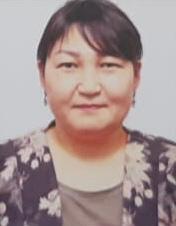 1 ст №11 от 11.02.2022г.Педагог-модератор№ 44 от 28.12.2020г.Сертификат  не имеется Педагог-модератор№ 44 от 28.12.2020г.Сертификат  не имеется 63.Тилеугавил АйгеримТилеугавил АйгеримВоспитательВоспитатель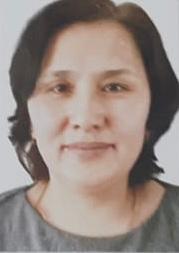 1 ст №6 от 11.02.2022г.Педагог-модератор№ 27 от 10.12.2021г.Сертификат имеется не пройден Педагог-модератор№ 27 от 10.12.2021г.Сертификат имеется не пройден 64.Исенова Гульжан АманжоловнаИсенова Гульжан АманжоловнаВоспитательВоспитатель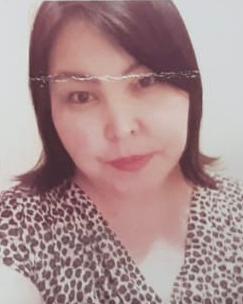 1 ст №5 от 11.02.2022г. Педагог-модератор№ 44 от 28.12.2020Сертификат  не имеетсяПедагог-модератор№ 44 от 28.12.2020Сертификат  не имеется65. Сапанова Камар КойшыгариновнаСапанова Камар КойшыгариновнаВоспитательВоспитатель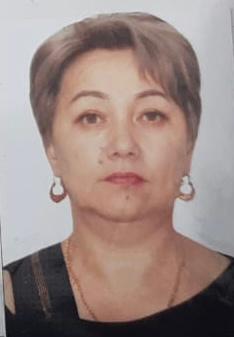 1 ст№14 от 31.08.2021г.Без категорииБез категории66.Кудиярова Диана ШокановнаКудиярова Диана ШокановнаВоспитатель Воспитатель 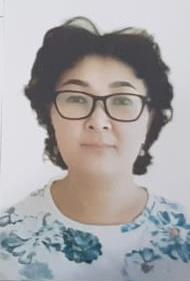 1 ст№8 от 11.02.2022г. Педагог-модератор№ 44 от 28.12.2020Сертификат не имеется Педагог-модератор№ 44 от 28.12.2020Сертификат не имеется 67.ОспановаАйсулуКабикешовнаОспановаАйсулуКабикешовнаВоспитательВоспитатель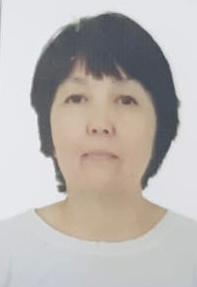 1 ст№9 от 11.02.2022г. Педагог-эксперт № 197 от28.12.2020Сертификат имеетсяТЖК/ИКТ:000122240Педагог-эксперт № 197 от28.12.2020Сертификат имеетсяТЖК/ИКТ:00012224068.Пакизеева АктотыАлдановнаПакизеева АктотыАлдановнаПсихолог Психолог 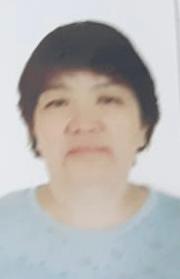 0,5 ст№10 от 11.02.2022г.Без категоииБез категоии68.Пакизеева АктотыАлдановнаПакизеева АктотыАлдановнаМед.сестра Мед.сестра 0,5 ст №10 от 11.02.2022г.69.Зикенова Динара СуендиковнаЗикенова Динара СуендиковнаПомощник воспитателя Помощник воспитателя 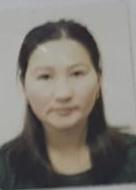 1 ст№15 от 11.02.2022г. 70.МагзумоваГульсараЕсимовнаМагзумоваГульсараЕсимовнаПомощник воспитателяПомощник воспитателя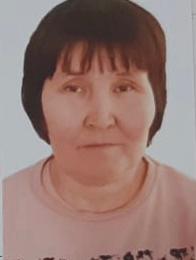 1 ст№17 от 11.02.2022.71. Аубакирова Зарина АлександровнаАубакирова Зарина АлександровнаПомощник воспитателяПомощник воспитателя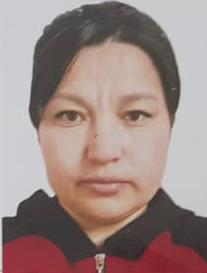 1 ст №16 от 11.02.2022г. 72.ВановаБибигульТлеубергеновнаВановаБибигульТлеубергеновнаПовар ІІІ- разрядаПовар ІІІ- разряда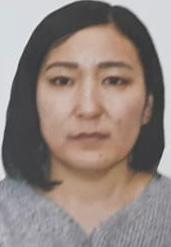 0,5ст №18 от 11.02.2022г. 72.ВановаБибигульТлеубергеновнаВановаБибигульТлеубергеновнаКух. рабочая Кух. рабочая 0,25 ст№18 от 11.02.2022г.73.Косолапова Наталья ГригорьевнаКосолапова Наталья ГригорьевнаПовар Повар 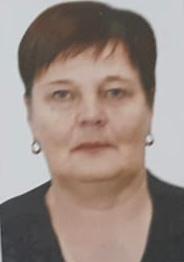 0,5 ст№19 от 11.02.2022г.73.Косолапова Наталья ГригорьевнаКосолапова Наталья ГригорьевнаКух. рабочая Кух. рабочая 0,25 ст№19 от 11.02.2022г.74. Мухамеджанова ТаттигульАбдушахмановнаМухамеджанова ТаттигульАбдушахмановнаУборщик служ.помещУборщик служ.помещ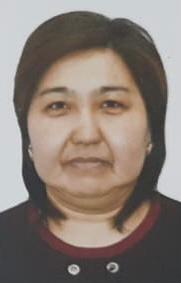 0,75 ст№21 от 11.02.2022г. 74. Мухамеджанова ТаттигульАбдушахмановнаМухамеджанова ТаттигульАбдушахмановнаОператор машинной стирки Оператор машинной стирки 0,5 ст №21 от 11.02.2022г. 75.НаргужинаЖаннурКокеновнаНаргужинаЖаннурКокеновнаУборщик служебных помещенииУборщик служебных помещении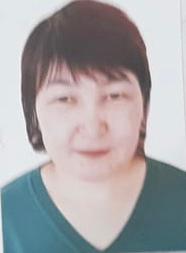 1,5 ст№22 от 11.02.2022г. 76. Магзумов Мухтар ТулегеновичМагзумов Мухтар ТулегеновичРабочий по ремонту Рабочий по ремонту 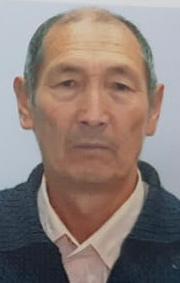 1ст№41 от 31.08.2022г. 